Na temelju odredbi Zakona o odgoju i obrazovanju u osnovnoj i srednjoj školi (NN 87/08, 86/09, 92/10, 105/10, 90/11, 5/12, 16/12, 86/12, 126/12, 94/13, 152/14, 07/17, 68/18, 98/19, 64/20), odredbama Pravilnika o tjednim radnim obvezama učitelja i stručnih suradnika u osnovnoj školi (NN 34/14, 40/14, 103/14), Pravilnika o stručnoj spremi i pedagoško-psihološkom obrazovanju učitelja i stručnih suradnika u osnovnom školstvu (NN 47/96, 56/01), Pravilnika o broju učenika u redovitom i kombiniranom razrednom odjelu i odgojno-obrazovnoj skupini u osnovnoj školi (NN 124/09, 73/10), Pravilnika o djelokrugu rada tajnika te administrativno–tehničkim i pomoćnim poslovima koji se obavljaju u osnovnoj školi (NN broj 40/14), Pravilniku o pomoćnicima u nastavi i stručnim komunikacijskim posrednicima (NN 102/2018), Pravilniku o osnovnoškolskom i srednješkolskom odgoju i obrazovanju učenika s teškoćama u razvoju (NN 24/2015),  Pravilnika o zaštiti na radu i Pravilnika o radu Osnovne škole bana Josipa Jelačića, te članka 29. Statuta Osnovne škole bana Josipa Jelačića, Školski odbor Osnovne škole bana Josipa Jelačića dana 13. 11. 2020. godine donosi:PRAVILNIK O ORGANIZACIJI RADA I SISTEMATIZACIJI RADNIH MJESTAI. OPĆE ODREDBEČlanak 1.Ovim Pravilnikom o organizaciji rada i sistematizaciji radnih mjesta uređuje se unutarnja organizacija rada u Osnovne škole bana Josipa Jelačića i sistematizacija radnih mjesta.Članak 2.Sistematizacija radnih mjesta obuhvaća nazive radnih mjesta, uvjete za obavljanje poslova svakog radnog mjesta, vrstu radnog mjesta, kratak opis poslova svakog radnog mjesta te broj izvršitelja na svakom radnom mjestu.Članak 3.Izrazi u ovom Pravilniku navedeni u muškom rodu, neutralni su glede rodne pripadnosti i odnose se na osobe oba spola.II. ORGANIZACIJA RADAČlanak 4.Radi ostvarivanja plana i programa rada škole te ukupnosti poslova odgojno obrazovnog rada i ostalih poslova rad u Osnovnoj školi bana Josipa Jelačića ustrojen je u dvije službe:1. stručno-pedagoška2. administrativno-tehničkaČlanak 5.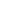 U stručno-pedagoškoj službi obavljaju se odgojno obrazovni poslovi u svezi s izvođenjem nastavnog plana i programa, neposrednog odgojno obrazovnog rada s učenicima, aktivnosti u skladu s potrebama i interesima učenika te promicanje stručno - pedagoškog rada škole i ostali stručno pedagoški poslovi u skladu sa zakonom, provedbenim propisima, Godišnjim planom i programom rada škole i Školskim  kurikulumom.Članak 6.U administrativno-tehničkoj službi obavljaju se opći, pravni i kadrovski poslovi,  računovodstveni i knjigovodstveni poslovi, poslovi vođenja i čuvanja pedagoške dokumentacije i evidencije te ostalih evidencija, poslovi tehničkog održavanja i rukovanja opremom i uređajima, poslovi održavanja čistoće objekata i okoliša te drugi pomoćni poslovi u skladu sa zakonskim propisima, podzakonskim i provedbenim propisima te Godišnjim planom i programom rada škole.III. SISTEMATIZACIJA RADNIH MJESTAČlanak 7.Radna mjesta u Osnovnoj školi bana Josipa Jelačića organizirana su na sljedeći način:III. 1. POSLOVI RUKOVOĐENJA ŠKOLOM1. NAZIV RADNOG MJESTA: ravnateljUVJETI: sukladno Zakonu o odgoju i obrazovanju u osnovnoj i srednjoj školiVRSTA RADNOG MJESTA: radno mjesto I. vrsteOPIS POSLOVA: predstavlja i zastupa školu, obavlja poslove poslovodnog i stručnog voditelja škole, organizira i vodi rad škole, predlaže Školskom odboru Statut i druge opće akte te Financijski plan i Polugodišnji i godišnji obračun, odlučuje o zasnivanju i prestanku radnog odnosa zaposlenika škole sukladno odredbama Zakona o odgoju i obrazovanju u osnovnoj i srednjoj školi te drugim propisima, planira rad, saziva i vodi sjednice učiteljskog vijeća, odgovara za sigurnost učenika, učitelja i ostalih radnika, surađuje s učenicima, roditeljima, osnivačem i drugim nadležnim službama te obavlja ostale poslove prema zakonskim i podzakonskim propisima i statutu škole; BROJ IZVRŠITELJA: - 1 izvršitelj na puno radno vrijeme;III. 2. ODGOJNO OBRAZOVNI RAD1. NAZIV RADNOG MJESTA : učitelj razredne nastaveUVJETI: prema Zakonu o odgoju i obrazovanju u osnovnoj i srednjoj školi te Pravilniku o stručnoj spremi i pedagoško psihološkom obrazovanju učitelja i stručnih suradnika u osnovnom školstvu;VRSTA RADNOG MJESTA: radna mjesta I. i II. vrste;OPIS POSLOVA: izvođenje nastave i drugih oblika neposrednoga odgojno obrazovnog rada, razrednički poslovi te ostali poslovi koji proizlaze iz naravi i količine odgojno obrazovnog rada s učenicima, obavljanje aktivnosti i poslova iz Nastavnog plana i programa, Pravilnika o tjednim radnim obvezama učitelja i stručnih suradnika u osnovnoj školi, Godišnjeg plana i programa, Školskog kurikuluma te mogućnost obavljanja posebnih poslova koji proizlaze iz ustroja rada škole;BROJ IZVRŠITELJA: sukladno Pravilniku o broju učenika u redovitom i kombiniranom razrednom odjelu i odgojno-obrazovnoj skupini u osnovnoj školi - 12 izvršitelja na puno radno vrijeme;2. NAZIV RADNOG MJESTA : učitelj razredne nastave u produženom boravkuUVJETI: prema Zakonu o odgoju i obrazovanju u osnovnoj i srednjoj školi te Pravilniku o stručnoj spremi i pedagoško psihološkom obrazovanju učitelja i stručnih suradnika u osnovnom školstvu;VRSTA RADNOG MJESTA: radna mjesta I. i II. vrste;OPIS POSLOVA: neposredni odgojno obrazovni rad s učenicima, poslovi pomoći u učenju i provedbi organiziranog slobodnog vremena te mogućnost izvođenja dodatnog rada, dopunske nastave i izvannastavnih aktivnosti, te ostali poslovi koji proizlaze iz naravi i količine odgojno obrazovnog rada s učenicima, obavljanje aktivnosti i poslova iz Nastavnog plana i programa, Pravilnika o tjednim radnim obvezama učitelja i stručnih suradnika u osnovnoj školi, Godišnjeg plana i programa, Školskog kurikuluma te mogućnost obavljanja
posebnih poslova koji proizlaze iz ustroja rada škole;BROJ IZVRŠITELJA: sukladno Pravilniku o broju učenika u redovitom i kombiniranom razrednom odjelu i odgojno-obrazovnoj skupini u osnovnoj školi - 4 izvršitelja na puno radno vrijeme;3. NAZIV RADNOG MJESTA: učitelji predmetne nastave VRSTA RADNOG MJESTA: radna mjesta I. i II. vrsteOPIS POSLOVA: izvođenje nastave i drugih oblika neposrednoga odgojno obrazovnog rada, razrednički poslovi te ostali poslovi koji proizlaze iz naravi i količine odgojno obrazovnog rada s učenicima, obavljanje aktivnosti i poslova iz Nastavnog plana i programa, Pravilnika o tjednim radnim obvezama učitelja i stručnih suradnika u osnovnoj školi, Godišnjeg plana i programa, Školskog kurikuluma te mogućnost obavljanja posebnih poslova koji proizlaze iz ustroja rada škole;BROJ IZVRŠITELJA: sukladno Pravilniku o broju učenika u redovitom i kombiniranom razrednom odjelu i odgojno-obrazovnoj skupini u osnovnoj školiUčitelj hrvatskog jezika - 4 izvršitelja od kojih 3 na puno radno vrijeme i 1 na nepuno radno vrijemeUčitelj likovne kulture - 1 izvršitelj na puno radno vrijemeUčitelj glazbene kulture - 1 izvršitelj na puno radno vrijemeUčitelj engleskog jezika - 3 izvršitelja na puno radno vrijemeUčitelj njemačkog jezika - 2 izvršitelja na puno radno vrijemeUčitelj matematike - 3 izvršitelja na puno radno vrijemeUčitelj prirode i biologije - 1 izvršitelj na puno radno vrijeme Učitelj kemije i prirode - 1 izvršitelj na puno radno vrijeme Učitelj fizike i tehničke kulture- 1 izvršitelja na puno radno vrijemeUčitelj povijesti - 1 izvršitelj na puno radno vrijemeUčitelj geografije - 2 izvršitelja od kojih 1 izvršitelj na puno radno vrijeme i 1 na nepuno radno vrijeme Učitelj geografije i povijesti - 1 izvršitelj na puno radno vrijemeUčitelj tehničke kulture - 1 izvršitelj na puno radno vrijemeUčitelj informatike - 1 izvršitelja Učitelj tjelesne i zdravstvene kulture – 3 izvršitelja na puno radno vrijeme od kojih je 1 u programu „Vikendom u sportske dvorane“Učitelj vjeronauka- 3 izvršitelja od kojih 2 izvršitelja na puno i 1 na nepuno radno vrijeme4. NAZIV RADNOG MJESTA: stručni suradnik pedagog,UVJETI: prema Zakonu o odgoju i obrazovanju u osnovnoj i srednjoj školi te Pravilniku o stručnoj spremi i pedagoško psihološkom obrazovanju učitelja i stručnih suradnika u osnovnom školstvu VRSTA RADNOG MJESTA: radna mjesta I. vrsteOPIS POSLOVA: neposredni odgojno obrazovni rad s učenicima, obavljanje stručno razvojnih i drugih stručnih poslova u skladu sa zahtjevima struke te obavljanje ostalih poslova koji proizlaze iz neposrednog odgojno obrazovnog rada, Pravilnika o tjednim radnim obvezama učitelja i stručnih suradnika u osnovnoj školi, Godišnjeg plana i programa, Školskog kurikuluma te mogućnost obavljanja posebnih poslova koji proizlaze iz ustroja rada škole i drugih propisa;
BROJ IZVRŠITELJA: 1 izvršitelj na puno radno vrijeme;5. NAZIV RADNOG MJESTA: stručni suradnik defektolog – stručnjak edukacijsko-rehabilitacijskog profilaUVJETI: prema Zakonu o odgoju i obrazovanju u osnovnoj i srednjoj školi te Pravilniku o stručnoj spremi i pedagoško psihološkom obrazovanju učitelja i stručnih suradnika u osnovnom školstvu;VRSTA RADNOG MJESTA: radna mjesta I. vrste;OPIS POSLOVA: neposredni odgojno obrazovni rad s učenicima, obavljanje stručno razvojnih i drugih stručnih poslova u skladu sa zahtjevima struke te obavljanje ostalih poslova koji proizlaze iz neposrednog odgojno obrazovnog rada struke, Pravilnika o tjednim radnim obvezama učitelja i stručnih suradnika u osnovnoj školi, Godišnjeg plana i programa, Školskog kurikuluma te mogućnost obavljanja posebnih poslova koji proizlaze iz ustroja rada škole i drugih propisa;BROJ IZVRŠITELJA: 1 izvršitelj na puno radno vrijeme7. NAZIV RADNOG MJESTA: stručni suradnik knjižničar,UVJETI: prema Zakonu o odgoju i obrazovanju u osnovnoj i srednjoj školi te Pravilniku o stručnoj spremi i pedagoško psihološkom obrazovanju učitelja i stručnih suradnika u osnovnom školstvu VRSTA RADNOG MJESTA: radna mjesta I. vrsteOPIS POSLOVA: neposredni odgojno obrazovni rad s učenicima, obavljanje stručno razvojnih i drugih stručnih poslova u skladu sa zahtjevima struke te obavljanje ostalih poslova koji proizlaze iz neposrednog odgojno obrazovnog rada struke Pravilnika o tjednim radnim obvezama učitelja i stručnih suradnika u osnovnoj školi, Godišnjeg plana i programa, Školskog kurikuluma te mogućnost obavljanja posebnih poslova koji proizlaze iz ustroja rada škole ili drugih propisa;BROJ IZVRŠITELJA: - 1 izvršitelj na puno radno vrijemeIII. 3. ADMINISTRATIVNO TEHNIČKI I POMOĆNI POSLOVI1. NAZIV RADNOG MJESTA: tajnikUVJETI: završen sveučilišni diplomski studij pravne struke ili specijalistički diplomski stručni studij javne upravezavršen preddiplomski stručni studij upravne struke, ako se na natječaj ne  javi osoba iz točke a) ovog stavkaosoba iz članka 156. Zakona o odgoju i obrazovanju u osnovnoj i srednjoj školi;VRSTA RADNOG MJESTA: radno mjesto I. ili II. vrste STRUČNA SPREMA: VSS/VŠSOPIS POSLOVA: normativno pravni poslovi, kadrovski poslovi, opći administrativno–analitički poslovi, obavlja i druge administrativno-pravne poslove koji proizlaze iz godišnjega plana i programa rada škole i drugih propisa sukladno Pravilniku o djelokrugu rada tajnika te administrativno–tehničkim i  pomoćnim poslovima koji se obavljaju u osnovnoj školi; BROJ IZVRŠITELJA: 1 izvršitelj na puno radno vrijeme2. NAZIV RADNOG MJESTA: voditelj računovodstva
UVJETI: preddiplomski stručni studij ekonomije, preddiplomski veleučilišni studij ekonomije, diplomski stručni studij ekonomije, diplomski sveučilišni studij ekonomije – računovodstveni smjer za sve navedene struke, viša ili visoka stručna sprema ekonomske struke – računovodstveni smjer stečena prema ranijim propisimaVRSTA RADNOG MJESTA: radno mjesto I. ili II. vrste STRUČNA SPREMA: VSS/VŠSOPIS POSLOVA: Računovodstveni i knjigovodstveni poslovi koji proizlaze iz programa, projekata i aktivnosti koji se financiraju iz proračuna jedinica lokalne i područne (regionalne) samouprave, obavlja i ostale računovodstvene, financijske i knjigovodstvene poslove koji proizlaze iz godišnjega plana i programa rada škole i drugih propisa sukladno Pravilniku o djelokrugu rada tajnika te administrativno–tehničkim i pomoćnim poslovima koji se obavljaju u osnovnoj školi;BROJ IZVRŠITELJA: 1 izvršitelj na puno radno vrijeme;4. NAZIV RADNOG MJESTA: domar/ložač;UVJETI: završena srednja škola III. Ili IV. stupnja, te posebni uvjeti: uvjerenje o posebnoj zdravstvenoj sposobnosti za obavljanje poslova s posebnim uvjetima rada i uvjerenje o osposobljenosti za rukovanje centralnim grijanjem;VRSTA RADNOG MJESTA: radno mjesto III. vrste; STRUČNA SPREMA: SSS/ III. ili IV. stupnja;OPIS POSLOVA: rukovođenje i briga o radu kotlovnice, toplinskih stanica i drugih uređaja grijanja, obavljanje popravaka u školi, održavanje prilaza i ulaza u školu, održavanje objekta škole i okoliša, poslovi dežurstva te drugi poslovi koji proizlaze iz godišnjeg plana i programa rada osnove škole sukladno Pravilniku o djelokrugu rada tajnika te administrativno–tehničkim i pomoćnim poslovima koji se obavljaju u osnovnoj školi;BROJ IZVRŠITELJA: - 2 izvršitelja od kojih 1 izvršitelj na puno radno vrijeme i 1 na nepuno radno vrijeme5. NAZIV RADNOG MJESTA : kuhar 
UVJETI: završena srednja škola – program kuhar, odnosno KV kuhar i tečaj higijenskog minimuma te zdravstvena i sanitarna sposobnost radnika sukladno odredbama Zakona o zaštiti pučanstva od zaraznih bolesti (NN 79/07, 113/08, 43/09, 130/17, 114/18, 47/20)VRSTA RADNOG MJESTA: radno mjesto III. vrste;STRUČNA SPREMA: SSS/ III. ili IV. stupnja;OPIS POSLOVA: poslovi planiranja, preuzimanja namirnica, priprema, kuhanje i podjela toplih obroka i ručkova, odnosno mliječnih obroka za učenike. Čišćenje i održavanje kuhinje te ostali poslovi koji proizlaze iz godišnjeg plana i programa rada škole i drugih propisa;BROJ IZVRŠITELJA: KUHAR: - 3 izvršitelja6. NAZIV RADNOG MJESTA : spremač UVJETI: završena osnovna školaVRSTA RADNOG MJESTA: radno mjesto IV. Vrste STRUČNA SPREMA: NKV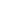 OPIS POSLOVA: poslovi održavanja i čišćenja školskog prostora i opreme, čišćenje i održavanje prilaza i ulaza u školu, školskih učionica, kabineta, radionica, sanitarnih čvorova, hodnika, stubišta, svlačionica, blagovaonice, školske sportske dvorane i drugih prostora škole i vanjskog okoliša te namještaja i opreme škole te prema potrebi poslova dežurstva i dostavljačkih poslova te drugih poslova koji proizlaze iz Pravilnika o djelokrugu rada tajnika te administrativno–tehničkim i pomoćnim poslovima koji se obavljaju u osnovnoj školi i godišnjeg plana i programa rada škole i drugih propisa;BROJ IZVRŠITELJA: - 5 izvršitelja od kojih 4 izvršitelja na puno i 1 na nepuno radno vrijemeIV. POMOĆNICI U NASTAVIČlanak 8.Sukladno Pravilniku o pomoćnicima u nastavi i stručnim komunikacijskim posrednicima, Pravilniku o osnovnoškolskom i srednješkolskom odgoju i obrazovanju učenika s teškoćama u razvoju i Godišnjem planu i programu rada škole u školi se zapošljavaju pomoćnici u nastavi za učenike s teškoćama u razvoju.1. NAZIV RADNOG MJESTA: pomoćnik u nastavi; UVJETI: SSS III. ili IV. stupnjaPOSEBNI UVJETI: Sklonost obavljanju poslova pomoćnika u nastavi i dodatnu edukaciju propisanu verificiranim Nastavnim planom i programa za osposobljavanje pomoćnika u nastavi.OPIS POSLOVA: Prema Pravilniku o pomoćnicima u nastavi i stručnim komunikacijskim posrednicima BROJ IZVRŠITELJA: Ovisno o broju učenika koji polaze nastavu uz pomoćnika u nastavi sukladno Rješenju o primjerenom obliku školovanja učenika s teškoćama u razvoju;Članak 9.Pomoćnici u nastavi zapošljavaju se na određeno vrijeme u skladu s Pravilnikom o pomoćnicima u nastavi i stručnim komunikacijskim posrednicima.V. PRIJELAZNE I ZAVRŠNE ODREDBEČlanak 10.Ovaj Pravilnik stupa na snagu danom objave na oglasnoj ploči Osnovne škole bana Josipa Jelačića.KLASA: 003-05/20-01/3
URBROJ: 251-183-20-01Predsjednica Školskog odbora: Marija Gudlek, prof.Pravilnik je objavljen na oglasnoj ploči Osnovne škole bana Josipa Jelačića 16.11.2020. dana godine.Ravnateljica:Jelena Ivaci, prof.